PIANO DIDATTICO PERSONALIZZATO (BES)ANNO SCOLASTICO _____ /______Scuola Primaria…………………………………………… Classe …….  Docenti di classe ………………………………………………………………………………………………………………….DATI RELATIVI ALL’ALUNNO1.CARATTERISTICHE COMPORTAMENTALI  E  OSSERVAZIONI SULL’APPRENDIMENTO       Descrizione: Si /No   adeguata/buona/molto buona/rilevante/significativa /  limitata / molto limitata /   conflittuale.     Per i descrittori del disturbo di comportamento si è fatto riferimento ai manuali diagnostici ufficiali, citati in : Marzocchi GM. , Bambini disattenti e iperattivi, Bologna, 2003                 STRATEGIE METODOLOGICHE E DIDATTICHE UTILIZZABILIvalorizzare il successoevitare di rimarcare l'errore  – non sottolineare in rosso l’errore ma fornire la parola corretta-favorire attività in piccolo gruppo coinvolgere tutti gli alunni in base alle loro potenzialitàregolare  i tempi di lavoro-pausa-movimento per gli alunni iperattivi (Ddai)orientare gli alunni verso attitudini metacognitive: farli riflettere su ciò che fanno, sul come lo fanno   su ciò che riesce loro più facile o meno,sviluppare processi di autovalutazione negli alunniutilizzare il mediatore esperienziale d’apprendimento per favorire prassie, linguaggio, logica e riflessione (Dsl, Borderline Cognitivi, Alunni Stranieri Neoarrivati)creare attività di riflessione sulla lingua e arricchimento lessicale:  classificando, paragonando, escludendo, esprimendo giudizi, formulando ipotesi. Lavorare sull’immaginazione, sul fare finta che (Dsl) utilizzare strategie e strumenti glottodidattici specifici per l’insegnamento dell’italiano L2 per gli alunni stranieri neo arrivati insegnare prioritariamente l’italiano L2 per comunicare, solo in un secondo momento l’italiano delle discipline ed elementi di grammaticainsegnare l’italiano L2 : 1) rispettando la fase del silenzio  2)lavorando sulle funzioni comunicative 3) dando prevalenza alla lingua orale in entrata e in uscita 4) insistendo prima sulla comprensione orale, solo in seguito su quella scritta 4) utilizzando lessico ad alta frequenzaValorizzare gli alunni stranieri riconoscendo le loro specificità culturali facendole diventare  patrimonio condivisoNon dare mai niente per scontato verificando sempre la comprensione delle spiegazioni , l’adeguatezza di lessico e struttura dei testi scritti e delle consegne scritte ed orali; è una indicazione che  vale per tutti ma a maggior ragione per  alunni apprendenti l’italiano  e alunni border- line cognitivi.3. PATTO CON  CON L’ALUNNOSi   concordano:i compiti a casa (riduzione, distribuzione settimanale del carico di lavoro, modalità di presentazione)Le modalità comuni di risposta scuola/famiglia nel caso di comportamenti-problemaLa condivisione di informazioni: comportamenti significativi dello scolaro, supporti nello studio a scuola, supporti a casa (se familiari o esterni).Si richiede collaborazione alla famiglia nel rafforzare e motivare i propri bambini all’apprendimento e nell’aiutarli a superare le fatiche a questo connesse, nella consapevolezza che potrebbero provare sentimenti di frustrazione, ma potrebbero anche sperimentare le soddisfazioni della loro riuscita. IL PRESENTE PIANO DIDATTICO PERSONALIZZATO È STATO CONCORDATO E REDATTO  DA: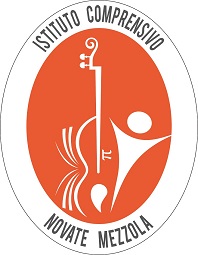 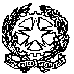 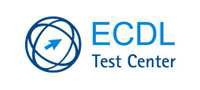 Ministero dell’istruzione, dell’università e della ricercaISTITUTO COMPRENSIVO di Scuola dell’Infanzia,Primaria e Secondaria di I gradoVia Ligoncio,184 - 23025 NOVATE MEZZOLA (SO)- C.F.: 81002550143 - Tel. 0343/44126E-mail: soic81600x@istruzione.it - soic81600x@pec.istruzione.it – www.icnovate.gov.itMinistero dell’istruzione, dell’università e della ricercaISTITUTO COMPRENSIVO di Scuola dell’Infanzia,Primaria e Secondaria di I gradoVia Ligoncio,184 - 23025 NOVATE MEZZOLA (SO)- C.F.: 81002550143 - Tel. 0343/44126E-mail: soic81600x@istruzione.it - soic81600x@pec.istruzione.it – www.icnovate.gov.itCognome e nomeData e luogo di nascitaRelazione dei docenti o  Relazione degli specialistiRedatta da ………………………………………….in data …………………………………………………Denominazione  del disturbo/inefficienza/ svantaggioCon ricadute□ Funzionamento cognitivo limite ..................................□ Disturbo specifico del linguaggio (DSL)□ Disturbi delle abilità non verbali  (DNV)...........................□Disturbo dell’attenzione e iperattività (DDAI)……………………□Svantaggio socio-economico/culturale.□ Svantaggio linguistico/culturale (alunno neo-arrivato primo  anno) Altro……………………………………………………………………         Denominazione  del disturbo/inefficienza/ svantaggioCon ricadute□ linguistiche           □ ortografiche □ grafiche                 □ visuo-spaziali            □ motorie □ attentive □ logico/matematiche	 □ sociali   □ culturali         □ psicologiche 	□ relazionali/affettive	Caratteristiche percorso scolastico / diagnostico pregresso Frequenza scolastica(per alunni stranieri   scolarizzati  nel proprio paese indicare i dati desunti  dal documento della scuola d’origine.)Collaborazione e partecipazioneRelazione con i compagniRelazione con gli adultiRetrazione, isolamento, timore, aggressivitàDifficoltà verbale: enunciazione autonoma difficoltosa  e lentezza di risposta, ritrosia comunicativa. (Dsl)Presenza di errori caratteristici nei testi parlati e scritti:anomie, parafasie, inversioni sillabiche, fusioni (Dsl)Impaccio motorio e prassico (Dsl e Disturbo non verbale)Disturbo del comportamento : Disattenzione : spesso            non riesce a prestare attenzione/commette errori da distrazione            ha difficoltà a mantenere l’attenzione su compiti o attività di gioco            non segue le istruzioni e non porta a termine i compiti             ha difficoltà ad organizzarsievita di impegnarsi in compiti che richiedono sforzo mentale prolungatoperde gli oggetti necessari alle proprie attività      è facilmente distratto da stimoli estraneiIperattivita’: spessomuove con irrequietezza mani e piedi o si dimena sulla sedialascia il proprio posto, non sta sedutosalta e corre dovunque, in situazioni in cui è un comportamento fuori luogo  ha difficoltà a giocare tranquillamentesi muove come se fosse guidato da un motorinoparla eccessivamenteImpulsivita’: spesso     “spara” le risposte prima del completamento delle domandeAltro…………………………….NOME (in stampatello)FIRMALa FamigliaLa FamigliaGli InsegnantiGli InsegnantiGli InsegnantiGli InsegnantiGli InsegnantiIl Dirigente scolastico